新能源汽车产业园项目一、项目名称：新能源汽车产业园项目二、项目承办单位：代县生态文化旅游园区管委会三、项目承办单位简介代县生态文化旅游园区管委会为代县人民政府派出机构，正科级建制，主要职责：受县人民政府委托，负责全县规划区内产业开发、产业发展的组织协调、管理、服务等相关工作。四、项目概况（一）项目内容1.项目背景代县工业园区是山西经济转型与脱贫攻坚的大背景下，代县设立的专门用于引进工业企业在代县投资设厂，促进代县经济发展的园区。总规划面积19.35k㎡，占全县国土面积的1.14%。工业园区范围北至251省道和大西高铁，西至县界，东至上沙河村和西瓦窑头村，南至繁河高速。根据代县工业园区鼓励投资政策，对符合入区条件的投资项目园区提供自来水、天然气及电力和土地自然地貌平整“三通一平”标准配套服务。新能源汽车产业从经济学描述，是从事新能源汽车生产与应用的行业。新能源汽车是指除汽油、柴油发动机之外所有其它能源汽车，被认为能减少空气污染和缓解能源短缺。在当今提倡全球环保的前提下，新能源汽车产业必将成为未来汽车产业发展的导向与目标。新能源汽车产业园项目拟选址在代县工业园区内。2.项目建设内容及规模新能源汽车产业园占地面积约1300亩，以新能源汽车整车制造上下游配套产业发展为重点，打造以汽车操控系统、动力系统、智能系统、安全系统、整车制造零部件以及相关新能源、新材料产业研发生产为主的智能制造产业园区。（二）项目投资估算（亿元）项目总投资195亿元，独资、合资、合作或其他方式均可。（三）项目配套条件交通条件：工业园区交通便利，西大运高速直连大同与运城，208国道和108国道在园区中心交汇。蒲铁路取过境直连大同与太原。交通十分便利，非常有利于企业开展相关运输业务。（四）项目市场预测及效益分析随着新能源汽车产业未来十年发展路线图的绘就，发展新能源车已成为推动经济社会可持续发展的重要引擎。产业园建成后将极大促进代县的经济发展和劳动人口就业。五、项目进展情况(一)政策：2004年3月，温家宝总理在政府工作报告中，首次明确提出促进“中部地区崛起”。“十二五”时期，产业结构调整和消费结构升级，中央加强对中部地区的扶持力度，支持中部建立先进制造业基地，支持中部加快老工业基地改造等优惠政策相继出台。《山西省主体功能区规划》将我省国土空间细分为：重点开发区域、限制开发区域(重点生态功能区)、限制开发区域(农产品主产区)和禁止开发区域四类区域，并赋予其不同的发展功能定位。按照《山西省主体功能区规划》，代县作为属于省级限制开发的农产品主产区，主体功能是提供农产品，但也允许适度进行工业化城镇化开发，因此，工业园区符合国家、产业政策及山西产业规划。新能源汽车产业园项目符合产业规划。（二）核准（备案）：未备案（三）土地、环保：符合国家土地政策及及环保规定，正在办理土地环保手续；（四）项目可行性研究报告及项目建议书：正在编制中。（五）项目前期进展情况：正在办理前期相关手续。六、拟引资方式(合资、合作、独资及其它)：项目总投资195亿元，独资、合资、合作或其他方式均可。七、招商方向：资金、人才、技术八、联系人姓名及电话：联系人：薛晓龙手机：13803445685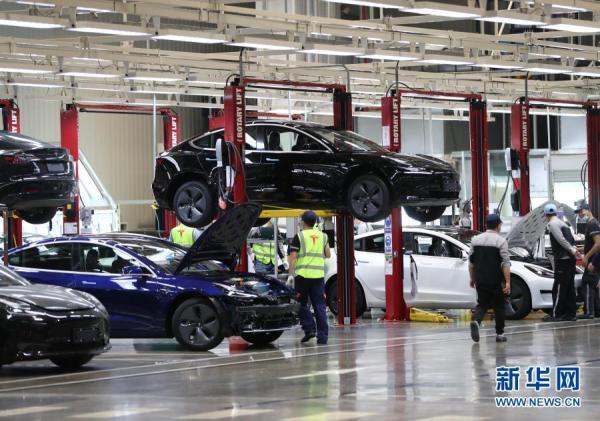 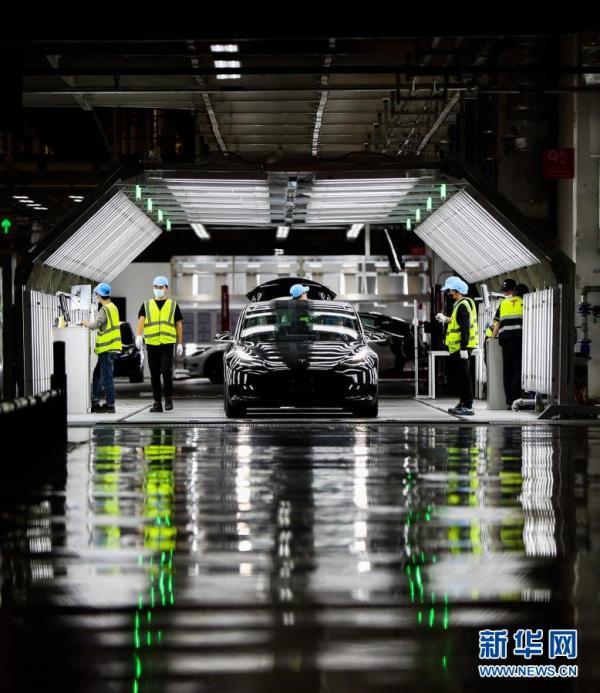 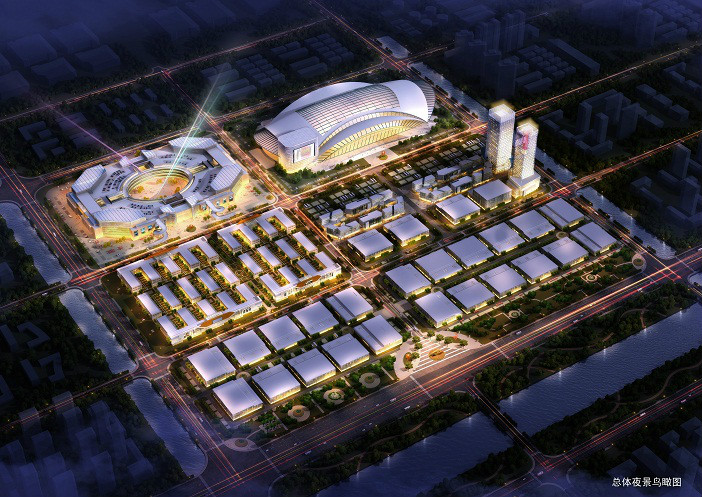 